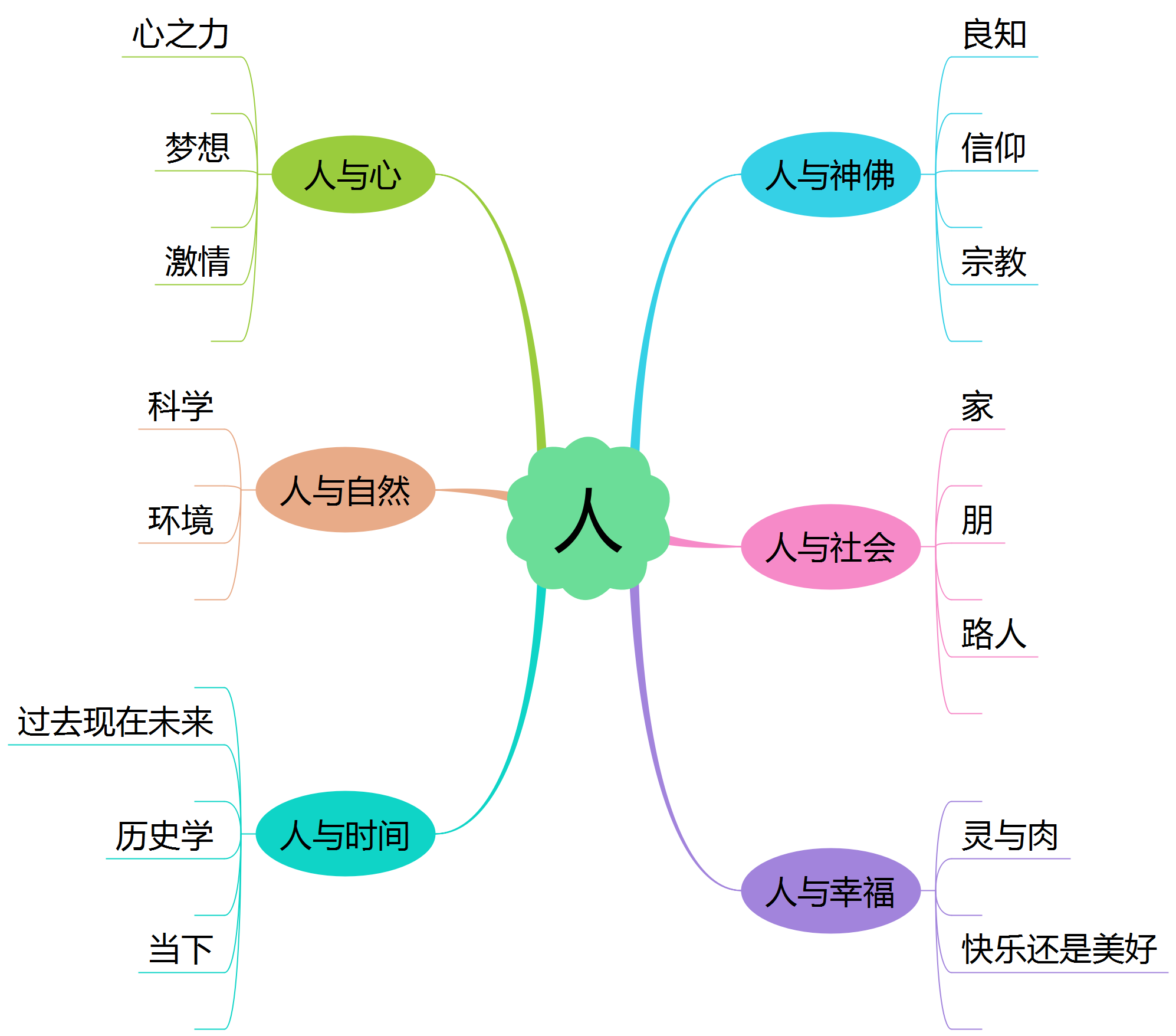 人人	11.	人与心	31.1.	心之力	31.2.	31.3.	梦想	31.4.	31.5.	激情	31.6.	32.	人与自然	32.1.	科学	42.2.	42.3.	环境	42.4.	43.	人与神佛	43.1.	良知	43.2.	43.3.	信仰	43.4.	43.5.	宗教	43.6.	44.	人与社会	44.1.	家	44.2.	44.3.	朋	44.4.	44.5.	路人	44.6.	45.	人与幸福	55.1.	55.2.	灵与肉	55.3.	55.4.	快乐还是美好	55.5.	56.	人与时间	56.1.	56.2.	过去现在未来	56.3.	56.4.	历史学	56.5.	56.6.	当下	56.7.	5人与心心之力梦想激情人与自然科学环境人与神佛良知信仰宗教人与社会家朋路人人与幸福灵与肉快乐还是美好人与时间过去现在未来历史学当下